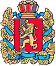 АДМИНИСТРАЦИЯ ПОТАПОВСКОГО СЕЛЬСОВЕТАЕНИСЕЙСКОГО РАЙОНА КРАСНОЯРСКОГО КРАЯПОСТАНОВЛЕНИЕ25.05.2020                                                       с. Потапово                                                   № 11-пОб утверждении Порядка разработки и утверждения бюджетного прогноза муниципального образования Потаповский сельсовет Енисейского района Красноярского края  на долгосрочный период	В соответствии с пунктом 4 статьи 170.1 Бюджетного кодекса Российской Федерации, Федеральным законом от 28.06.2014 N 172-ФЗ "О стратегическом планировании в Российской Федерации", решением Потаповского сельского Совета депутатов от 16.10.2017  № 34-1р «Об утверждении Положения о бюджетном процессе в Потаповском сельсовете», ПОСТАНОВЛЯЮ:
	1. Утвердить прилагаемый Порядок разработки и утверждения бюджетного прогноза муниципального образования Потаповский сельсовет Енисейского района Красноярского края на долгосрочный период.2.Контроль за исполнением настоящего постановления оставляю за собой.3. Постановление вступает в силу со дня, следующего за днем его официального опубликования в информационном печатном издании «Потаповский вестник». ГлаваПотаповского сельсовета                                                     Н. Ф. Невольских Приложениек постановлению администрации
Потаповского сельсовета от 25.05.2020г.№11-пПорядок разработки и утверждения бюджетного прогноза муниципального образования Администрация Потаповского сельсовета Енисейского района Красноярского края                                   на долгосрочный период1. Общие положения	1.1. Настоящий Порядок определяет правила разработки и утверждения, период действия, а также требования к составу и содержанию бюджетного прогноза муниципального образования Администрация Потаповского сельсовета Енисейского района Красноярского края на долгосрочный период (далее - бюджетный прогноз).	1.2. Бюджетный прогноз формируется в целях осуществления долгосрочного бюджетного планирования в муниципальном образовании Администрация Потаповского сельсовета Енисейского района Красноярского края на долгосрочный период.2. Разработка и утверждение бюджетного прогноза	2.1. Бюджетный прогноз разрабатывается каждые три года на шестилетний период.	2.2. Бюджетный прогноз разрабатывается на основе прогноза социально-экономического развития муниципального образования Администрация Потаповского сельсовета Енисейского района Красноярского края (далее - прогноз социально-экономического развития) на соответствующий период.	2.3. Бюджетный прогноз может быть изменен с учетом изменения прогноза социально-экономического развития на соответствующий период и принятого решения о местном бюджете на очередной финансовый год без продления периода его действия.	2.4. Разработку бюджетного прогноза (проекта бюджетного прогноза, проекта изменений бюджетного прогноза) осуществляет Администрация Потаповского сельсовета Енисейского района Красноярского края (далее - Администрация муниципального образования).	2.5. Проект бюджетного прогноза (проект изменений бюджетного прогноза) представляется в Администрацию муниципального образования в составе документов и материалов, представляемых одновременно с проектом местного бюджета на очередной финансовый год.	2.6. Проект бюджетного прогноза (проект изменений бюджетного прогноза), за исключением информации о предельных объемах финансового обеспечения реализации программ муниципального образования Администрация Потаповского сельсовета Енисейского района Красноярского края, представляется в Совет депутатов муниципального образования Потаповского сельсовета Енисейского района Красноярского краяодновременно с проектом решения о местном бюджете.	2.7. Бюджетный прогноз (изменения бюджетного прогноза) утверждается (утверждаются) распоряжением Администрация муниципального образования с учетом результатов рассмотрения проекта решения о местном бюджете в срок, не превышающий двух месяцев со дня официального опубликования (обнародования) решения о местном бюджете.3. Состав и содержание бюджетного прогноза	3.1. Бюджетный прогноз включает основные параметры местного бюджета (далее - параметры).	3.2. Прогноз параметров составляется по форме согласно приложению 1 к настоящему Порядку.	3.3. Информация о предельных объемах финансового обеспечения реализации программ муниципального образования Администрация Потаповского сельсовета Енисейского района Красноярского края на период их действия отражается по форме согласно приложению 2 к настоящему Порядку.Приложение 1
к Порядку разработки и утверждению бюджетного прогноза                        муниципального образования Администрация Потаповского сельсовета            Енисейского района Красноярского края                                                                                 на долгосрочный периодПрогноз основных параметров бюджета муниципального образования Администрация Потаповского сельсовета Енисейского района Красноярского края(тыс. руб.)Приложение 2
       к Порядку разработки и утверждению бюджетного прогноза муниципального образования Администрация Потаповского сельсовета Енисейского района Красноярского края на долгосрочный периодПредельные объемы финансового обеспечения реализации программ муниципального образования Администрация Потаповского сельсовета Енисейского района Красноярского края(тыс. руб.)
________________
* При наличии нескольких источников финансового обеспечения муниципальных программ (средства федерального бюджета, районного бюджета, местного бюджета и т.д.) данные приводятся в разрезе таких источников.
** Заполнение граф осуществляется с учетом периода действия муниципальных программ.N п/пНаименование показателяОчередной год (n)Первый год планового периода (n)Второй год планового периода (n)n + 3n + 4n + 51.Доходы местного бюджета - всегов том числе:1.1.- налоговые доходы1.2.- неналоговые доходы1.3.- безвозмездные поступления2.Расходы местного бюджета - всегов том числе:2.1.- на финансовое обеспечение муниципальных программ2.2.- на непрограммные направления расходов местного бюджета3.Дефицит (профицит) местного бюджета4.Отношение дефицита местного бюджета к общему годовому объему доходов местного бюджета без учета объема безвозмездных поступлений (в процентах)5.Источники финансирования дефицита местного бюджета - всегов том числе:5.1. - 5.nУказывается состав источников финансирования дефицита местного бюджета6.Объем муниципального долга на 1 января соответствующего финансового года7.Объем муниципальных заимствований в соответствующем финансовом году8.Объем средств, направляемых в соответствующем финансовом году на погашение суммы основного долга по муниципальным заимствованиям9.Объем расходов на обслуживание муниципального долгаN п/пНаименование показателяОчередной год (n)Первый год планового периода (n) <**>Второй год планового периода (n) <**>n + 3n + 4n + 51.Расходы местного бюджета - всегов том числе:1.1.Расходы на реализацию муниципальных программ - всегов том числе:1.1.1.- муниципальная программа 1 <*>1.1.2.- муниципальная программа 2 <*>1.1.n....1.2.Непрограммные направления расходов местного бюджета